.Intro 16 counts:PART A: 68 countsA1: [1-8] MAMBO FORWARD, MAMBO BACK, ¼ TURN LEFT, MAMBO RIGHT, MAMBO LEFTA2: [1-8] PADDLE 1,3/4 TURN LEFT, MAMBO FORWARD, MAMBO BACK,A3: [1-8] CROSS SAMBA 2X, PIVOT ½ TURN, SHUFFLEA4: [1-8] PIVOT ½ TURN, SHUFFLE, RUNNING MANA5: [1-8] PIVOT ½ TURN, SHUFFLE, FORWARD & CLOSE 4XA6: [1-8] PIVOT ½ TURN, SHUFFLE, FORWARD & CLOSE 4XA7: [1-8] PIVOT ¼ TURN, SHUFFLE, FORWARD & CLOSE 4XA8: [1-8] PIVOT ½ TURN, ¼ TURN & SHUFFLE SIDE, STEP, STEPA9: 1-2 (first time) 1-2-3-4 (2nd and 3rd  time) “Ooooooh”PART B: 32 countsB1: [1-8] ROCK STEP,COASTER STEP 2XB2: [1-8] PIVOT ½ TURN, SHUFFLE, 2XB3: [1-8] ROCK STEP,COASTER STEP, ROCK STEP, HAND MOVEMENTB4: [1-8]	Both hands slowly upTAG : (first time 8 counts, second time 24 counts)Feel free what to do in these countsENDING (32 counts)Both hands slowly up and downBoth hands slowly up and downBoth hands slowly up and downORDER OF DANCE:PART A -PART B -TAG 8 counts – PART A -PART B - TAG 24 counts PART B - ENDINGHave fun!!www.ivonneenco.euhttp://www.youtube.com/user/ivonneverhagenIvonne.verhagen@planet.nlPhone 0031 (0) 61514 3696Rio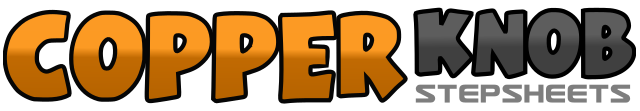 .......Count:100Wall:0Level:Phrased Improver - Fun Theme dance.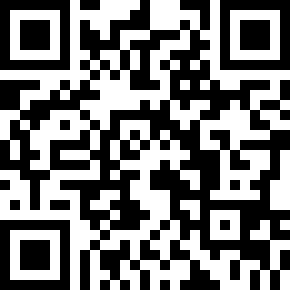 Choreographer:Ivonne Verhagen (NL) - March 2018Ivonne Verhagen (NL) - March 2018Ivonne Verhagen (NL) - March 2018Ivonne Verhagen (NL) - March 2018Ivonne Verhagen (NL) - March 2018.Music:Rio - MaywoodRio - MaywoodRio - MaywoodRio - MaywoodRio - Maywood........1-8Make a circle with your right arm1-8Make a circle with your right arm1&2Rock RF forward, LF weight back on LF, RF step back3&4Rock LF back, RF weight on RF, LF step forward&5&6¼ turn left, RF rock side, LF weight back on LF, RF step close to LF7&8LF rock side, RF weight back on RF, LF step close to RF&1&2½ turn left, Padle with RF, ½ turn left, Paddle with RF&3&4½ turn left, Padle with RF, ¼ turn left, Paddle with RF5&6Rock RF forward, LF weight back on LF, RF step back7&8Rock LF back, RF weight on RF, LF step forward1&2RF cross over LF, LF step side, RF step side3&4LF cross over RF, RF step side, LF step side5-6RF step forward, ½ turn left (weight on LF)7&8RF step forward, LF close to RF, RF step forward1-2LF step forward, ½ turn right (weight on RF)3&4LF step forward, RF close to LF, LF step forward5&6step RF and hitch Lf, Scoot Rf back, step Lf down and hitch RF&7&8Scoot L Back, step Rf down, Scoot Rf back and hitch Lf up, step Lf down1-2RF step forward, ½ turn left (weight on LF)3&4RF step forward, LF close to RF, RF step forward5&6&7&8LF step forward, RF close 4x (both arms slowly up)1-2RF step forward, ½ turn left (weight on LF)3&4RF step forward, LF close to RF, RF step forward5&6&7&8LF step forward, RF close 4x (both arms pose as “stronger”)1-2RF step forward, ¼  turn left (weight on LF)3&4RF step forward, LF close to RF, RF step forward5&6&7&8LF step forward, RF close 4x (both arms slowly up)1-2RF step forward, ½ turn left (weight on LF)3&4¼ turn left & RF step side, LF close to RF, RF step side5,6LF step forward, RF step forward1,2- 3,4Lf walk forward, Rf walk forward (3-4 raise both hands)1,2,3&4LF rock forward, Rf weight on RF (raise Left hand up and down)3&4LF step back, RF close to LF, LF step forward5,6LF rock forward, Rf weight on RF  (raise Right hand up and down)7&8LF step back, RF close to LF, LF step forward1-2LF step forward, ½ turn right (weight on RF)3&4LF step forward, RF close to LF, LF step forward5-6RF step forward, ½ turn left (weight on LF)7&8RF step forward, LF close to RF, RF step forward1,2,3&4LF rock forward, Rf weight on RF (raise Left hand up and down)3&4LF step back, RF close to LF, LF step forward5,6LF rock forward, Rf weight on RF  (raise Right hand up and down)7,8&Weight on RF, left hand to the left side, Right hand to the right side,1-8¼ turn left & left hand to the left side, Right hand to the right side,1-8¼ turn left & left hand to the left side, Right hand to the right side,1-8¼ turn left & left hand to the left side, Right hand to the right side,1-8¼ turn left & left hand slowly up to the front